АДМИНИСТРАЦИЯ ЛУЗСКОГО ГОРОДСКОГО ПОСЕЛЕНИЯ
ЛУЗСКОГО РАЙОНА КИРОВСКОЙ ОБЛАСТИПОСТАНОВЛЕНИЕ11.11.2019  г.	     			                         		                  №  402г. ЛузаОб утверждении дизайн-проектов муниципальной программы «Формирование современной городской среды» на 2019-2024 годына территории муниципального образования Лузское городское поселение  Лузского района Кировской области, реализуемые в 2020 годуВ соответствии со статьей 14 Федерального закона от 06 октября 2003 года № 131-ФЗ «Об общих принципах организации местного самоуправления в Российской Федерации», в целях реализации в 2020 году на территории муниципального образования Лузское городское поселение Лузского района Кировской области приоритетного проекта «Формирование комфортной городской среды», в соответствии Уставом муниципального образования Лузское городское поселение Лузского района Кировской области, администрация  Лузского городского поселения ПОСТАНОВЛЯЕТ:         1. Утвердить дизайн-проекты объектов, которые планируется благоустроить на территории   Лузского городского поселения в рамках проекта  «Формирование современной городской среды» на 2020 год, согласно  приложения № 1 (Прилагается).       2.     Настоящее постановление вступает в силу со дня его подписания.       3. Постановление подлежит размещению на официальном сайте администрации Лузского городского поселения в информационно-телекоммуникационной сети "Интернет".4.     Контроль за исполнением настоящего постановления оставляю за собой.И.о. главы администрацииЛузского городского поселения			            	  В.В.  Екимов__________________________________________________________________ПОДГОТОВЛЕНО:Главный специалист администрации                                       Р.В. Токовининпо вопросам благоустройстваи улично-дорожной сети                            СОГЛАСОВАНОЗаведующий юридическимотделом - юрисконсульт  	                                                  Р.И. СергеевПриложение № 1Дизайн проект благоустройства дворовой территории по адресу: г. Луза, улица Ленина, дом № 73 бОбщие положения.  К включению в муниципальную программу «Формирование современной городской среды» на 2019-2024 г.г. на территории Лузского городского поселения (далее по тексту Программа) предлагается дворовая территория многоквартирного дома, расположенного по адресу: г.Луза, улица Ленина, дом № 73 б (далее по тексту – дворовая территория многоквартирного дома). В настоящее время дворовая территория многоквартирного дома нуждается в комплексном благоустройстве, поскольку на указанной территории длительное время не проводились мероприятия по благоустройству дворовой территории. Необходимость выполнения мероприятий по благоустройству в рамках проекта обусловлена потребностью жителей многоквартирного дома в организации благоустройства дворовой территории в целях формирования современной и комфортной городской среды. В проекте учтены все пожелания, высказанные жителями многоквартирного дома в ходе проведения собрания собственников жилья. В случае реализации проекта по благоустройству у жителей всех возрастных групп многоквартирного дома и всех возрастных категорий и различных социальных групп появится необходимая благоустроенная территория для полноценного отдыха и досуга. Целями и задачами проекта является создание на территории города Луза благоприятной среды для проживания населения. Дизайн проект по благоустройству территории многоквартирного дома включает в себя:-  схему расположения многоквартирного дома и границы земельного участка, - фото дворовой территории  (визуализация предполагаемой к благоустройству территории, настоящее время); - текстовое описание мероприятий по благоустройству; - примерную визуализацию объектов, элементов благоустройства с текстовым описанием каждого объекта благоустройства, виды работ; - схему планировки территории и расстановки объектов и элементов благоустройства.Описание проекта по благоустройству дворовой территории многоквартирного дома.Общее описание двора. Придомовая территория не имеет уличного освещения, скамеек, урн. Проезд бетонный ремонта не требует. Описание проекта Для решения задач и достижения поставленных целей предлагается реализовать мероприятия минимального перечня работ по благоустройству дворовых территорий, а именно: - предусмотреть устройство уличного энергосберегающего дворового освещения, установка светильников наружного освещения позволит увеличить видимость проезда двора  в темное время суток. - установить скамейки со спинками, - установить малые архитектурные формы  - бетонные урны.В целях реализации Программы предлагается следующий перечень работ по благоустройству дворовой территории многоквартирного дома:1) установка 3 (трех) энергосберегающих светодиодных светильников; 2) установка 3 (трех) скамеек  по одной возле каждого подъезда (схема прилагается); 3 установка 3 (трех) урн по одной возле каждого подъезда (схема прилагается); Также предлагаются работы в рамках нефинансового вклада: уборка территории. Задачи проекта: - Сохранение и поддержание жизнеобеспечения жителей;  - Повышение уровня качества жизни населения; - Создание условий для благополучной эксплуатации многоквартирного жилого дома и прилегающей территории; - Формирование эстетического облика придомовой территории; - Сохранение экологии; Результаты проекта Реализация проекта: - Позволит организовать надлежащим образом жизнеобеспечение жителей; - Сформирует эстетический облик двора; - Позволит благополучно эксплуатировать многоквартирный дом и прилегающую к нему территорию; - В целом повысит уровень жизни населения; - Способствует развитию форм партнёрства между муниципальным образованием, управляющей компанией, собственниками многоквартирного дома.Схема расположения многоквартирного дома и границы земельного участка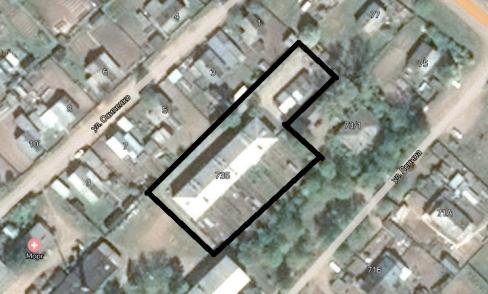 Визуализация в виде фотографии предполагаемой к благоустройству территории (настоящее время)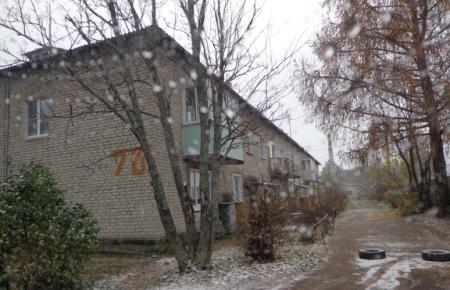 Примерная визуализация объектов и элементов благоустройства с текстовым описанием каждого объекта и элемента благоустройства,планируемых к размещению на дворовой территории при их комплексном благоустройстве, а так же виды работ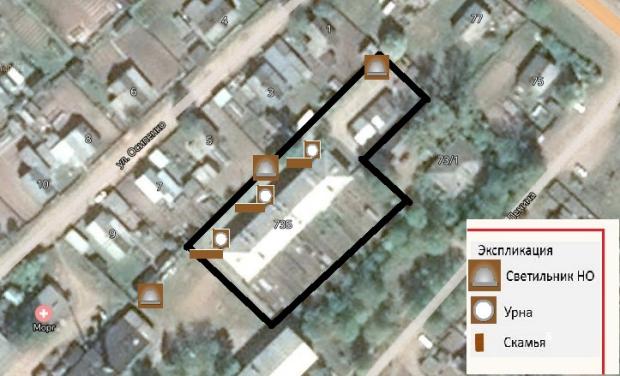  Минимальный перечень работДизайн проект благоустройства дворовой территории по адресу: г. Луза, улица В.Козлова, дом № 8Общие положения. К включению в муниципальную программу «Формирование современной городской среды» на 2019-2024 г.г. на территории Лузского городского поселения (далее по тексту Программа) предлагается дворовая территория многоквартирного дома, расположенного по адресу: г.Луза, улица В.Козлова,  8 (далее по тексту – дворовая территория многоквартирного дома). В настоящее время дворовая территория многоквартирного дома нуждается в продолжении работ по комплексному благоустройству, начатому в 2017 году. Необходимость выполнения мероприятий по благоустройству в рамках проекта обусловлена потребностью жителей многоквартирного дома в организации благоустройства дворовой территории в целях формирования современной и комфортной городской среды. В проекте учтены все пожелания, высказанные жителями многоквартирного дома в ходе проведения собрания собственников жилья. В случае реализации проекта по благоустройству у жителей всех возрастных групп многоквартирного дома и всех возрастных категорий и различных социальных групп появится необходимая благоустроенная территория для полноценного отдыха и досуга. Целями и задачами проекта является создание на территории города Луза благоприятной среды для проживания населения. Дизайн проект по благоустройству территории многоквартирного дома включает в себя:-  схему расположения многоквартирного дома и границы земельного участка, - фото дворовой территории  (визуализация предполагаемой к благоустройству территории, настоящее время); - текстовое описание мероприятий по благоустройству; - примерную визуализацию объектов, элементов благоустройства с текстовым описанием каждого объекта благоустройства, виды работ; - схему планировки территории и расстановки объектов и элементов благоустройства.Описание проекта по благоустройству дворовой территории многоквартирного дома.Общее описание двора. Придомовая территория не имеет уличного освещения, скамеек, урн, проезд бетонный не требует ремонта.Описание проекта Для решения задач и достижения поставленных целей предлагается реализовать мероприятия минимального перечня работ по благоустройству дворовых территорий, а именно: - предусмотреть ремонт дворового проезда,  - установить скамейки со спинками, - установить малые архитектурные формы  - бетонные урны.В целях реализации Программы предлагается следующий перечень работ по благоустройству дворовой территории многоквартирного дома:1) установка 3 (трех) скамеек  по одной возле каждого подъезда (схема прилагается); 3 установка 3 (трех) урн по одной возле каждого подъезда (схема прилагается); 4) отремонтировать проездТакже предлагаются работы в рамках нефинансового вклада: уборка территории. Задачи проекта: - Сохранение и поддержание жизнеобеспечения жителей;  - Повышение уровня качества жизни населения; - Создание условий для благополучной эксплуатации многоквартирного жилого дома и прилегающей территории; - Формирование эстетического облика придомовой территории; - Сохранение экологии; Результаты проекта Реализация проекта: - Позволит организовать надлежащим образом жизнеобеспечение жителей; - Сформирует эстетический облик двора; - Позволит благополучно эксплуатировать многоквартирный дом и прилегающую к нему территорию; - В целом повысит уровень жизни населения; - Способствует развитию форм партнёрства между муниципальным образованием, управляющей компанией, собственниками многоквартирного дома.Схема расположения многоквартирного дома и границы земельного участка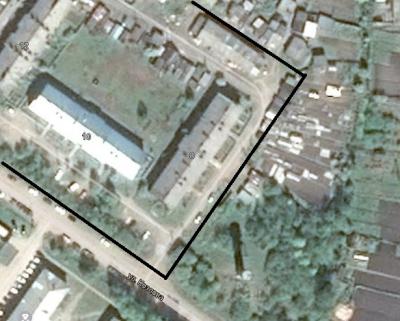 Визуализация в виде фотографии предполагаемой к благоустройству территории (настоящее время)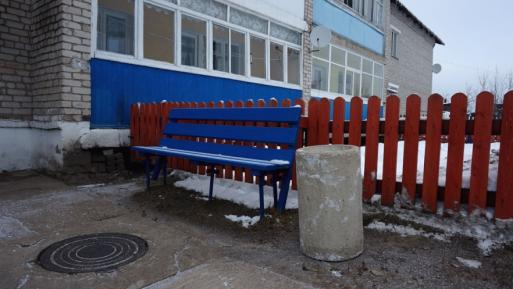 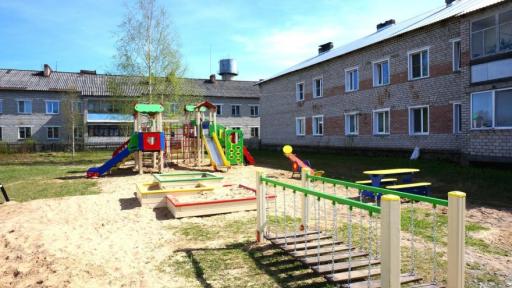 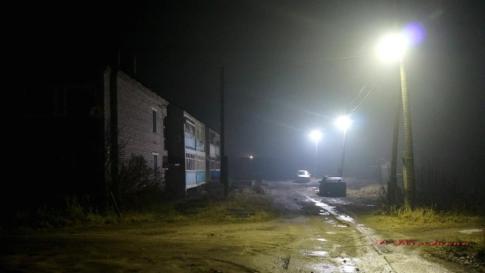 Примерная визуализация объектов и элементов благоустройства с текстовым описанием каждого объекта и элемента благоустройства,планируемых к размещению на дворовой территории при их комплексном благоустройстве, а так же виды работ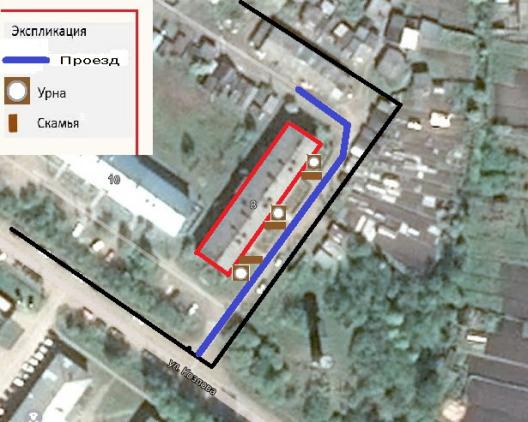  Минимальный перечень работДизайн проект благоустройства дворовой территории по адресу: г. Луза, улица Рабочая, дом № 22Общие положения. К включению в муниципальную программу «Формирование современной городской среды» на 2019-2024 г.г. на территории Лузского городского поселения (далее по тексту Программа) предлагается дворовая территория многоквартирного дома, расположенного по адресу: г.Луза, улица Рабочая, дом № 22 (далее по тексту – дворовая территория многоквартирного дома). В настоящее время дворовая территория многоквартирного дома нуждается в продолжении комплексного благоустройства. Необходимость выполнения мероприятий по благоустройству в рамках проекта обусловлена потребностью жителей многоквартирного дома в организации полного  благоустройства дворовой территории в целях формирования современной и комфортной городской среды. В проекте учтены все пожелания, высказанные жителями многоквартирного дома в ходе проведения собрания собственников жилья. В случае реализации проекта по благоустройству у жителей всех возрастных групп многоквартирного дома и всех возрастных категорий и различных социальных групп появится необходимая благоустроенная территория для полноценного отдыха и досуга. Целями и задачами проекта является создание на территории города Луза благоприятной среды для проживания населения. Дизайн проект по благоустройству территории многоквартирного дома включает в себя:-  схему расположения многоквартирного дома и границы земельного участка, - фото дворовой территории  (визуализация предполагаемой к благоустройству территории, настоящее время); - текстовое описание мероприятий по благоустройству; - примерную визуализацию объектов, элементов благоустройства с текстовым описанием каждого объекта благоустройства, виды работ; - схему планировки территории и расстановки объектов и элементов благоустройства.Описание проекта по благоустройству дворовой территории многоквартирного дома.Общее описание двора. Придомовая территория не имеет уличного освещения, скамеек, урн.  Описание проекта Для решения задач и достижения поставленных целей предлагается реализовать мероприятия минимального перечня работ по благоустройству дворовых территорий, а именно:- провести ремонт проезда, - предусмотреть устройство дополнительного уличного энергосберегающего дворового освещения, установка светильника наружного освещения позволит увеличить видимость проезда двора  в темное время суток. - установить дополнительные скамейки со спинками, - установить дополнительные малые архитектурные формы  - бетонные урны.В целях реализации Программы предлагается следующий перечень работ по благоустройству дворовой территории многоквартирного дома:1) установка 2 (двух) энергосберегающих светодиодных светильников на одной опоре; 2) установка 3 (трех) скамеек  по одной возле каждого подъезда (схема прилагается); 3) установка 3 (трех) урн по одной возле каждого подъезда (схема прилагается);4) провести ремонт проезда Также предлагаются работы в рамках нефинансового вклада: уборка территории. Задачи проекта: - Сохранение и поддержание жизнеобеспечения жителей;  - Повышение уровня качества жизни населения; - Создание условий для благополучной эксплуатации многоквартирного жилого дома и прилегающей территории; - Формирование эстетического облика придомовой территории; - Сохранение экологии; Результаты проекта Реализация проекта: - Позволит организовать надлежащим образом жизнеобеспечение жителей; - Сформирует эстетический облик двора; - Позволит благополучно эксплуатировать многоквартирный дом и прилегающую к нему территорию; - В целом повысит уровень жизни населения; - Способствует развитию форм партнёрства между муниципальным образованием, управляющей компанией, собственниками многоквартирного дома.Схема расположения многоквартирного дома и границы земельного участка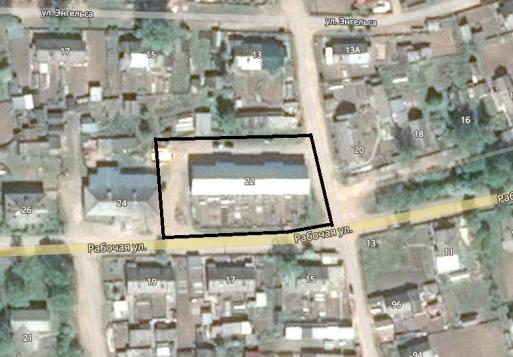 Визуализация в виде фотографии предполагаемой к благоустройству территории (настоящее время)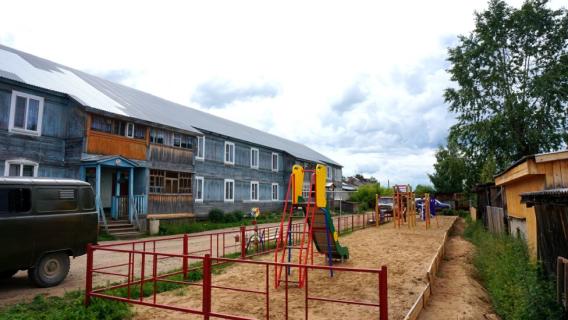 Примерная визуализация объектов и элементов благоустройства с текстовым описанием каждого объекта и элемента благоустройства,планируемых к размещению на дворовой территории при их комплексном благоустройстве, а так же виды работ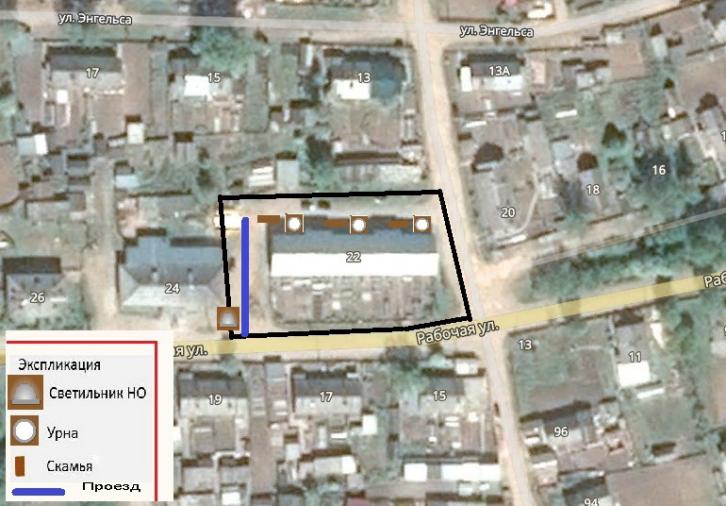 I. Минимальный перечень работДизайн проект благоустройства дворовой территории по адресу: г. Луза, пер. 1 Набережный,  дом № 21 бОбщие положения. К включению в муниципальную программу «Формирование современной городской среды» на 2019-2024 г.г. на территории Лузского городского поселения (далее по тексту Программа) предлагается дворовая территория многоквартирного дома, расположенного по адресу: г.Луза, пер. 1 Набережный, 21 б (далее по тексту – дворовая территория многоквартирного дома). В настоящее время дворовая территория многоквартирного дома нуждается в комплексном благоустройстве, поскольку на указанной территории длительное время не проводились мероприятия по благоустройству дворовой территории. Необходимость выполнения мероприятий по благоустройству в рамках проекта обусловлена потребностью жителей многоквартирного дома в организации продолжения работ по благоустройству дворовой территории, начатой в 2028 году, в целях формирования современной и комфортной городской среды. В проекте учтены все пожелания, высказанные жителями многоквартирного дома в ходе проведения собрания собственников жилья. В случае реализации проекта по благоустройству у жителей всех возрастных групп многоквартирного дома и всех возрастных категорий и различных социальных групп появится необходимая благоустроенная территория для полноценного отдыха и досуга. Целями и задачами проекта является создание на территории города Луза благоприятной среды для проживания населения. Дизайн проект по благоустройству территории многоквартирного дома включает в себя:-  схему расположения многоквартирного дома и границы земельного участка, - фото дворовой территории  (визуализация предполагаемой к благоустройству территории, настоящее время); - текстовое описание мероприятий по благоустройству; - примерную визуализацию объектов, элементов благоустройства с текстовым описанием каждого объекта благоустройства, виды работ; - схему планировки территории и расстановки объектов и элементов благоустройства.Описание проекта по благоустройству дворовой территории многоквартирного дома.Общее описание двора. Комфортное проживание людей напрямую зависит от состояния двора. Придомовая территория не имеет уличного освещения, скамеек, урн. Не оборудована детская площадка. Описание проекта Для решения задач и достижения поставленных целей предлагается реализовать мероприятия по благоустройству дворовых территорий, а именно: - обустроить детскую спортивно-игровую площадку,- предусмотреть устройство уличного энергосберегающего освещения детской площадки, - установить скамейки со спинками на детской площадке,- установить малые архитектурные формы  - бетонные урны на детской площадке.- произвести ремонт проезда. Уличное освещение необходимо для полноценной жизнедеятельности любых населенных пунктов. Оно применяется не только в целях безопасности, но и для украшения дворовой территории. Установка опор освещения позволит увеличить видимость территории двора  в темное время суток. Скамейки и урны в целом улучшат благоустройство двора, детская площадка позволит детям и жителям дома проводить время на ней, улучшит комфорт двора и его благоустройство в целом.В целях реализации Программы предлагается следующий перечень работ по благоустройству дворовой территории многоквартирного дома:1) обустроить детскую спортивно-игровую площадку,2) установка 2 (двух) энергосберегающих светильников; 3) установка 2 (двух) скамеек и 2 (двух) урн по одной возле каждого подъезда (схема прилагается); 4) устройство детской спортивно-игровой площадки (схема и экспликация элементов прилагается). 5). Провести ремонт проезда.Также предлагаются работы в рамках нефинансового вклада: уборка территории, вырубка кустарника.Задачи проекта: - Сохранение и поддержание жизнеобеспечения жителей;  - Повышение уровня качества жизни населения; - Создание условий для благополучной эксплуатации многоквартирного жилого дома и прилегающей территории; - Формирование эстетического облика придомовой территории; - Сохранение экологии; Результаты проекта Реализация проекта: - Позволит организовать надлежащим образом жизнеобеспечение жителей; - Сформирует эстетический облик двора; - Позволит благополучно эксплуатировать многоквартирный дом и прилегающую к нему территорию; - В целом повысит уровень жизни населения; - Способствует развитию форм партнёрства между муниципальным образованием, управляющей компанией, собственниками многоквартирного дома.Схема расположения многоквартирного дома и границы земельного участка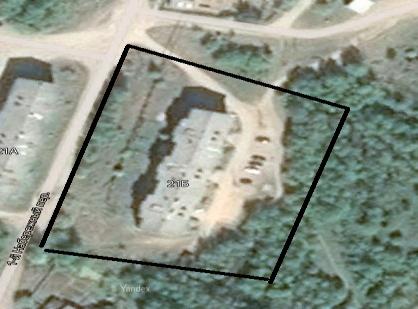 Визуализация в виде фотографии предполагаемой к благоустройству территории (настоящее время)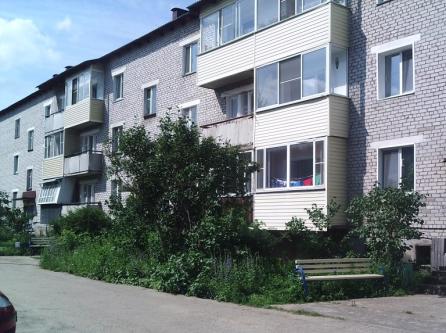 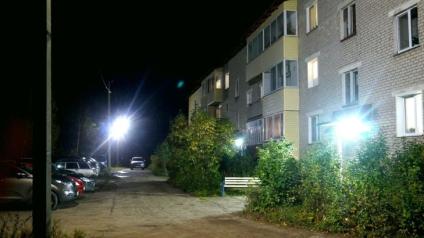 Примерная визуализация объектов и элементов благоустройства с текстовым описанием каждого объекта и элемента благоустройства,планируемых к размещению на дворовой территории при их комплексном благоустройстве, а так же виды работ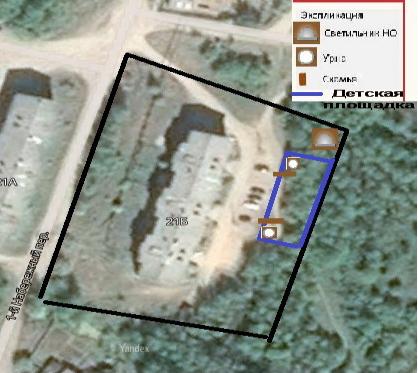  Минимальный перечень работII. Дополнительный перечень (устройство детской спортивно-игровой площадки)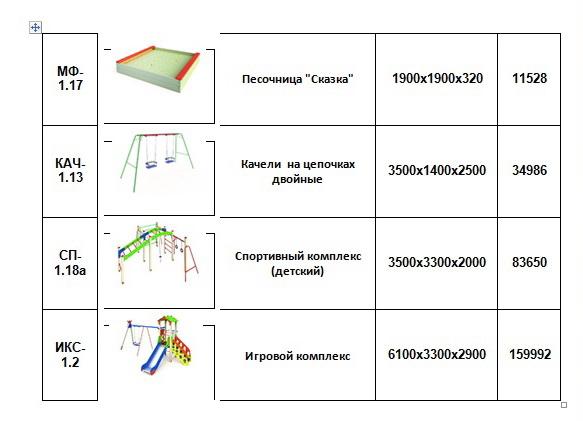 Дизайн проект благоустройства дворовой территории по адресу: г. Луза, пер. 1 Набережный 21 аОбщие положения. К включению в муниципальную программу «Формирование современной городской среды» на 2019-2024 г.г. на территории Лузского городского поселения (далее по тексту Программа) предлагается дворовая территория многоквартирного дома, расположенного по адресу: г.Луза, пер. 1 Набережный, 21 а (далее по тексту – дворовая территория многоквартирного дома). В настоящее время дворовая территория многоквартирного дома нуждается в комплексном благоустройстве, поскольку на указанной территории длительное время не проводились мероприятия по благоустройству дворовой территории. Необходимость выполнения мероприятий по благоустройству в рамках проекта обусловлена потребностью жителей многоквартирного дома в продолжении  благоустройства дворовой территории, начатой в 208 году, в целях формирования современной и комфортной городской среды. В проекте учтены все пожелания, высказанные жителями многоквартирного дома в ходе проведения собрания собственников жилья. В случае реализации проекта по благоустройству у жителей всех возрастных групп многоквартирного дома и всех возрастных категорий и различных социальных групп появится необходимая благоустроенная территория для полноценного отдыха и досуга. Целями и задачами проекта является создание на территории города Луза благоприятной среды для проживания населения. Дизайн проект по благоустройству территории многоквартирного дома включает в себя:-  схему расположения многоквартирного дома и границы земельного участка, - фото дворовой территории  (визуализация предполагаемой к благоустройству территории, настоящее время); - текстовое описание мероприятий по благоустройству; - примерную визуализацию объектов, элементов благоустройства с текстовым описанием каждого объекта благоустройства, виды работ; - схему планировки территории и расстановки объектов и элементов благоустройства.Описание проекта по благоустройству дворовой территории многоквартирного дома.Общее описание двора. Придомовая территория не имеет уличного освещения, скамеек, урн. Рядом у соседнего дома имеется оборудованная детская спортивно-игровая площадка. Описание проекта Для решения задач и достижения поставленных целей предлагается реализовать мероприятия минимального перечня работ по благоустройству дворовых территорий, а именно: - предусмотреть устройство уличного энергосберегающего дворового освещения, установка светильников наружного освещения позволит увеличить видимость проезда двора  в темное время суток. - установить скамейки со спинками, - установить малые архитектурные формы  - бетонные урны.В целях реализации Программы предлагается следующий перечень работ по благоустройству дворовой территории многоквартирного дома:1) установка 2 (двух) энергосберегающих светодиодных светильников; 2) установка 2 (двух) скамеек  (схема прилагается); 3 установка 3 (трех) урн  (схема прилагается); 4). ремонт проездаТакже предлагаются работы в рамках нефинансового вклада: уборка территории. Задачи проекта: - Сохранение и поддержание жизнеобеспечения жителей;  - Повышение уровня качества жизни населения; - Создание условий для благополучной эксплуатации многоквартирного жилого дома и прилегающей территории; - Формирование эстетического облика придомовой территории; - Сохранение экологии; Результаты проекта Реализация проекта: - Позволит организовать надлежащим образом жизнеобеспечение жителей; - Сформирует эстетический облик двора; - Позволит благополучно эксплуатировать многоквартирный дом и прилегающую к нему территорию; - В целом повысит уровень жизни населения; - Способствует развитию форм партнёрства между муниципальным образованием, управляющей компанией, собственниками многоквартирного дома.Схема расположения многоквартирного дома и границы земельного участка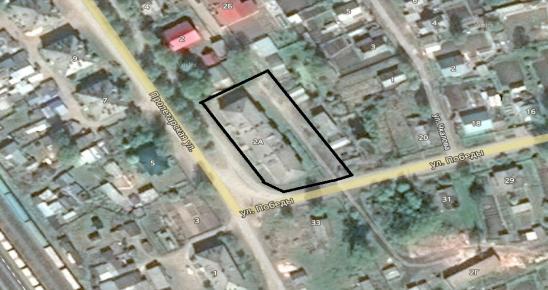 Визуализация в виде фотографии предполагаемой к благоустройству территории (настоящее время)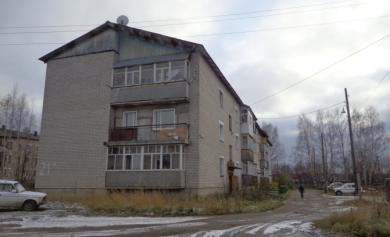 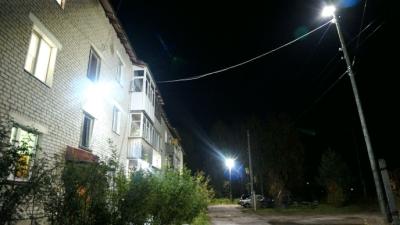 Примерная визуализация объектов и элементов благоустройства с текстовым описанием каждого объекта и элемента благоустройства,планируемых к размещению на дворовой территории при их комплексном благоустройстве, а так же виды работ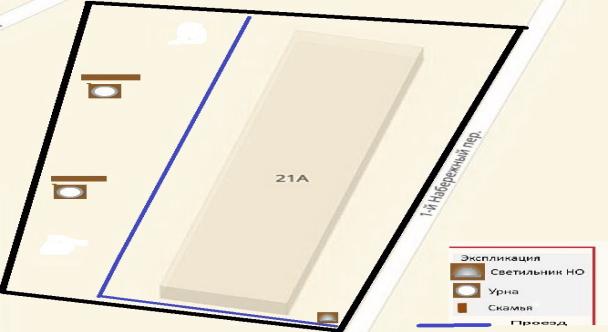  Минимальный перечень работДизайн проект благоустройства дворовой территории по адресу: г. Луза, улица Ленина, дом № 118Общие положения. К включению в муниципальную программу «Формирование современной городской среды» на 2019-2024 г.г. на территории Лузского городского поселения (далее по тексту Программа) предлагается дворовая территория многоквартирного дома, расположенного по адресу: г.Луза, улица Ленина, дом № 118 (далее по тексту – дворовая территория многоквартирного дома). В настоящее время дворовая территория многоквартирного дома нуждается в комплексном благоустройстве, поскольку на указанной территории длительное время не проводились мероприятия по благоустройству дворовой территории. Необходимость выполнения мероприятий по благоустройству в рамках проекта обусловлена потребностью жителей многоквартирного дома в организации благоустройства дворовой территории в целях формирования современной и комфортной городской среды. В проекте учтены все пожелания, высказанные жителями многоквартирного дома в ходе проведения собрания собственников жилья. В случае реализации проекта по благоустройству у жителей всех возрастных групп многоквартирного дома и всех возрастных категорий и различных социальных групп появится необходимая благоустроенная территория для полноценного отдыха и досуга. Целями и задачами проекта является создание на территории города Луза благоприятной среды для проживания населения. Дизайн проект по благоустройству территории многоквартирного дома включает в себя:-  схему расположения многоквартирного дома и границы земельного участка, - фото дворовой территории  (визуализация предполагаемой к благоустройству территории, настоящее время); - текстовое описание мероприятий по благоустройству; - примерную визуализацию объектов, элементов благоустройства с текстовым описанием каждого объекта благоустройства, виды работ; - схему планировки территории и расстановки объектов и элементов благоустройства.Описание проекта по благоустройству дворовой территории многоквартирного дома.Общее описание двора. Придомовая территория не имеет уличного освещения, скамеек, урн. Рядом у соседнего дома имеется оборудованная детская спортивно-игровая площадка. Описание проекта Для решения задач и достижения поставленных целей предлагается реализовать мероприятия минимального перечня работ по благоустройству дворовых территорий, а именно: - предусмотреть устройство уличного энергосберегающего дворового освещения, установка светильников наружного освещения позволит увеличить видимость проезда двора  в темное время суток. - установить скамейки со спинками, - установить малые архитектурные формы  - бетонные урны.В целях реализации Программы предлагается следующий перечень работ по благоустройству дворовой территории многоквартирного дома:1) установка 3 (трех) энергосберегающих светодиодных светильников; 2) установка 3 (трех) скамеек  по одной возле каждого подъезда (схема прилагается); 3 установка 3 (трех) урн по одной возле каждого подъезда (схема прилагается); Также предлагаются работы в рамках нефинансового вклада: уборка территории. Задачи проекта: - Сохранение и поддержание жизнеобеспечения жителей;  - Повышение уровня качества жизни населения; - Создание условий для благополучной эксплуатации многоквартирного жилого дома и прилегающей территории; - Формирование эстетического облика придомовой территории; - Сохранение экологии; Результаты проекта Реализация проекта: - Позволит организовать надлежащим образом жизнеобеспечение жителей; - Сформирует эстетический облик двора; - Позволит благополучно эксплуатировать многоквартирный дом и прилегающую к нему территорию; - В целом повысит уровень жизни населения; - Способствует развитию форм партнёрства между муниципальным образованием, управляющей компанией, собственниками многоквартирного дома.Схема расположения многоквартирного дома и границы земельного участка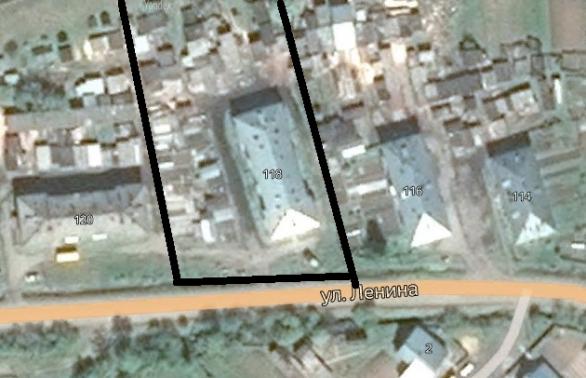 Визуализация в виде фотографии предполагаемой к благоустройству территории (настоящее время)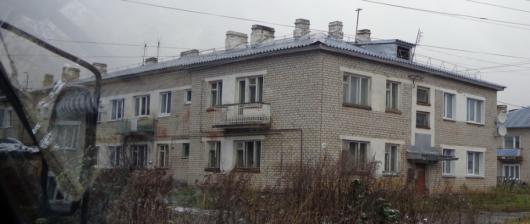 Примерная визуализация объектов и элементов благоустройства с текстовым описанием каждого объекта и элемента благоустройства,планируемых к размещению на дворовой территории при их комплексном благоустройстве, а так же виды работ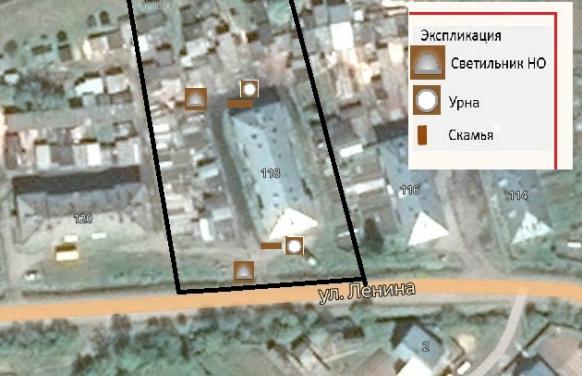  Минимальный перечень работДизайн проект благоустройства дворовой территории по адресу: г. Луза, улица Маяковского, дом № 55Общие положения. К включению в муниципальную программу «Формирование современной городской среды» на 2019-2024 г.г. на территории Лузского городского поселения (далее по тексту Программа) предлагается дворовая территория многоквартирного дома, расположенного по адресу: г.Луза, улица Маяковского, дом № 55 (далее по тексту – дворовая территория многоквартирного дома). В настоящее время дворовая территория многоквартирного дома нуждается в комплексном благоустройстве, поскольку на указанной территории длительное время не проводились мероприятия по благоустройству дворовой территории. Необходимость выполнения мероприятий по благоустройству в рамках проекта обусловлена потребностью жителей многоквартирного дома в организации благоустройства дворовой территории в целях формирования современной и комфортной городской среды. В проекте учтены все пожелания, высказанные жителями многоквартирного дома в ходе проведения собрания собственников жилья. В случае реализации проекта по благоустройству у жителей всех возрастных групп многоквартирного дома и всех возрастных категорий и различных социальных групп появится необходимая благоустроенная территория для полноценного отдыха и досуга. Целями и задачами проекта является создание на территории города Луза благоприятной среды для проживания населения. Дизайн проект по благоустройству территории многоквартирного дома включает в себя:-  схему расположения многоквартирного дома и границы земельного участка, - фото дворовой территории  (визуализация предполагаемой к благоустройству территории, настоящее время); - текстовое описание мероприятий по благоустройству; - примерную визуализацию объектов, элементов благоустройства с текстовым описанием каждого объекта благоустройства, виды работ; - схему планировки территории и расстановки объектов и элементов благоустройства.Описание проекта по благоустройству дворовой территории многоквартирного дома.Общее описание двора. Придомовая территория не имеет уличного освещения, скамеек, урн. Описание проекта Для решения задач и достижения поставленных целей предлагается реализовать мероприятия по благоустройству дворовых территорий, а именно: - предусмотреть устройство уличного энергосберегающего дворового освещения, - установить скамейки со спинками,- установить малые архитектурные формы  - бетонные урны. Уличное освещение необходимо для полноценной жизнедеятельности любых населенных пунктов. Оно применяется не только в целях безопасности, но и для украшения дворовой территории. Установка опор и светильников освещения позволит увеличить видимость проезда двора  в темное время суток.В целях реализации Программы предлагается следующий перечень работ по благоустройству дворовой территории многоквартирного дома:1) установка 2 (двух) энергосберегающих светильников; 2) установка 3 (трех) скамеек  по одной возле каждого подъезда (схема прилагается),3) установка 3 (трех) урн по одной возле каждого подъезда (схема прилагается); Также предлагаются работы в рамках нефинансового вклада: уборка территории. Задачи проекта: - Сохранение и поддержание жизнеобеспечения жителей;  - Повышение уровня качества жизни населения; - Создание условий для благополучной эксплуатации многоквартирного жилого дома и прилегающей территории; - Формирование эстетического облика придомовой территории; - Сохранение экологии; Результаты проекта Реализация проекта: - Позволит организовать надлежащим образом жизнеобеспечение жителей; - Сформирует эстетический облик двора; - Позволит благополучно эксплуатировать многоквартирный дом и прилегающую к нему территорию; - В целом повысит уровень жизни населения; - Способствует развитию форм партнёрства между муниципальным образованием, управляющей компанией, собственниками многоквартирного дома.Схема расположения многоквартирного дома и границы земельного участка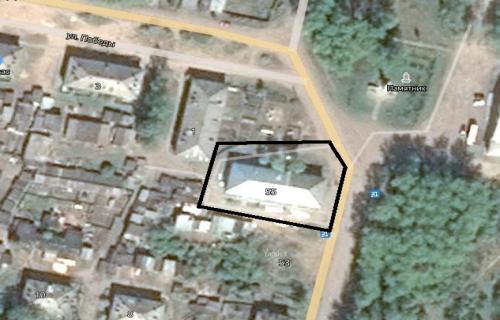 Визуализация в виде фотографии предполагаемой к благоустройству территории (настоящее время)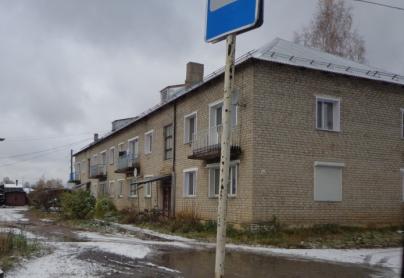 Примерная визуализация объектов и элементов благоустройства с текстовым описанием каждого объекта и элемента благоустройства,планируемых к размещению на дворовой территории при их комплексном благоустройстве, а так же виды работ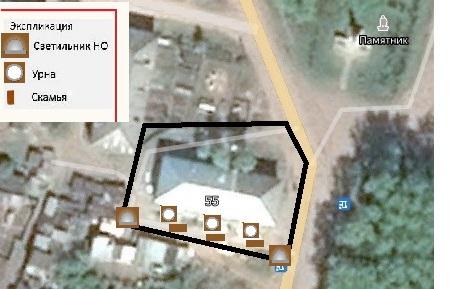  Минимальный перечень работДизайн проект благоустройства общественной территории детской площадки  по адресу: г. Луза, улица ТургеневаОбщие положения. К включению в муниципальную программу «Формирование современной городской среды» на 2019-2024 г.г. на территории Лузского городского поселения (далее по тексту Программа) предлагается общественная территория, расположенная по адресу: г.Луза, улица Тургенева (далее по тексту – общественная территория). В настоящее время общественная территория нуждается в комплексном благоустройстве, имеется потребность в проведении работ по ее благоустройству. В проекте учтены все пожелания, высказанные жителями микрорайона. В случае реализации проекта по благоустройству у жителей всех возрастных групп микрорайона и всех возрастных категорий и различных социальных групп появится необходимая благоустроенная территория для полноценного отдыха и досуга. Целями и задачами проекта является создание на территории города Луза благоприятной среды для отдыха населения. Дизайн проект по благоустройству общественной территории включает в себя:-  схему расположения территории и границы земельного участка, - фото общественной территории  (визуализация предполагаемой к благоустройству территории, настоящее время); - текстовое описание мероприятий по благоустройству; - примерную визуализацию территории, объектов, элементов благоустройства с текстовым описанием каждого объекта благоустройства, виды работ; - примерную схему планировки территории и расстановки объектов и элементов благоустройства.Описание проекта по благоустройству общественной территории.Общее описание территории. Комфортное городская среда напрямую зависит от состояния общественных территорий. В целом территория не обустроена, требуется установка различных спортивно-игровых элементов, МАФ ,скамеек, освещения. Описание проекта Для решения задач и достижения поставленных целей предлагается реализовать мероприятия по благоустройству дворовых территорий, а именно: - осуществить монтаж детского игрового комплекса, качели,- предусмотреть устройство  светильников уличного наружного освещения, - установить скамейки со спинками,- установить малые архитектурные формы  - бетонные урны,- установку спортивных элементов, - устройство видеонаблюденияВ целях реализации Программы предлагается следующий перечень работ по благоустройству территории:1) установка детского игрового комплекса,2) установка 2 (двух) опор с 2 (двух) энергосберегающих светильников; 3) установка 4 (четырех) скамеек; 4) установка различных детских  элементов – качели, карусели, песочница. 5) установка 4 (четырех) урн; 6) установка спортивных элементов,7) установка ограждения,8) видеонаблюдение.Задачи проекта - Сохранение и поддержание комфортной среды;  - Повышение уровня качества жизни и отдыха населения; - Создание условий для благополучной эксплуатации общественных территории; - Формирование эстетического облика территории города;- Возможность проводить досуг и заниматься спортом,  - Обеспечить безопасность для гражданРезультаты проекта Реализация проекта: - Позволит организовать надлежащим образом жизнеобеспечение жителей; - Сформирует эстетический облик микрорайона; - Позволит благополучно эксплуатировать детскую спортивно-игровую площадку; - В целом повысит уровень жизни населения;Схема расположения площадкии границы земельного участка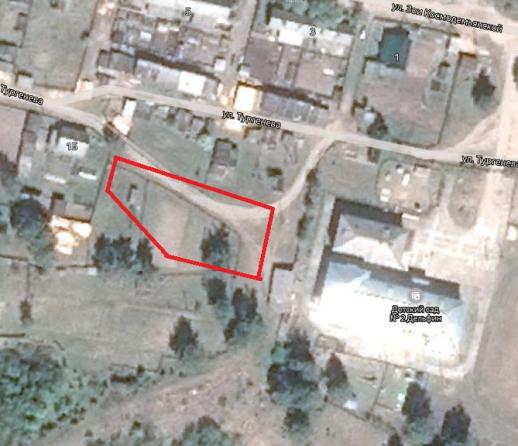 Визуализация в виде фотографии предполагаемой к благоустройству территории (настоящее время)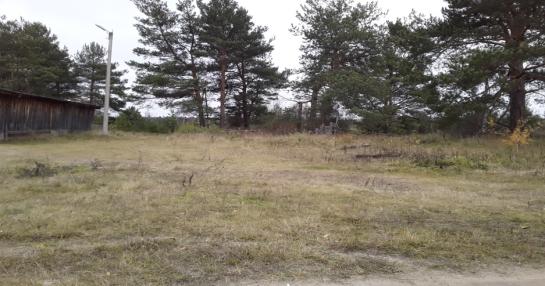 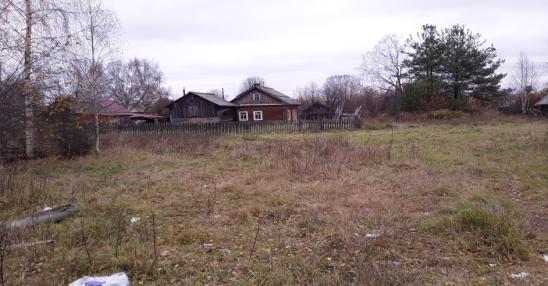 Примерная визуализация объектов и элементов благоустройства с текстовым описанием каждого объекта и элемента благоустройства,планируемых к размещению на дворовой территории при их комплексном благоустройстве, а так же виды работУстановка игрового комплекса ИКС БИО 1.34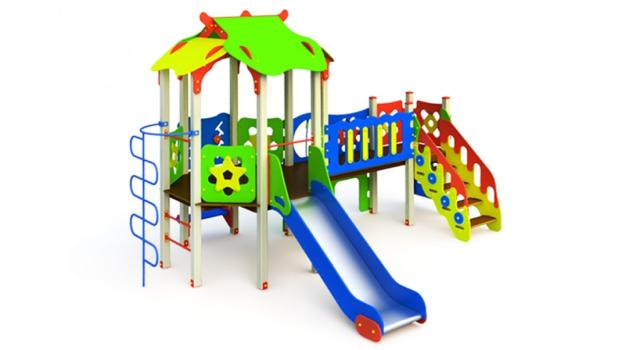  Установка качели двойной 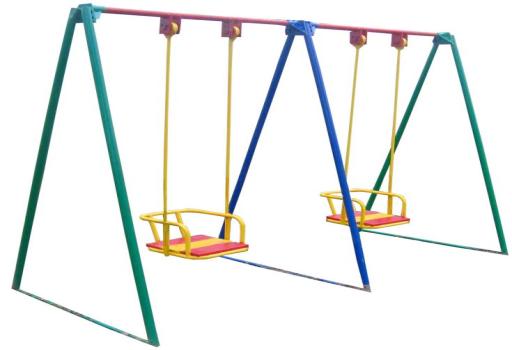 Установка песочницы 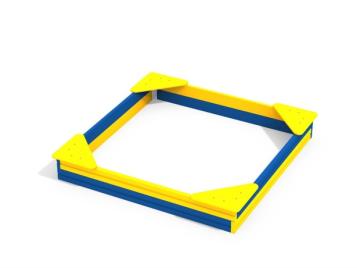 Установка горки 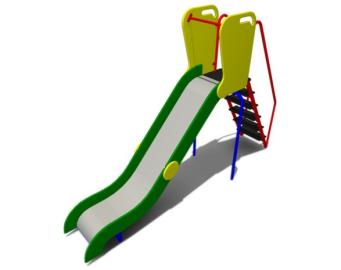 Установка спортивного комплекса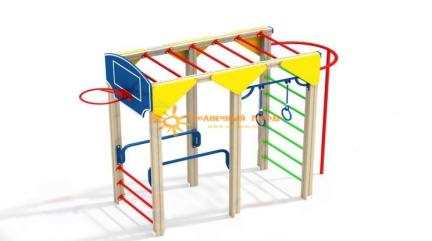 Установка спортивных  уличных  тренажеров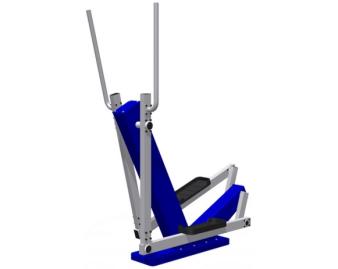 Видеонаблюдение 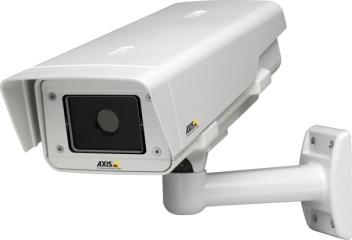 Схема планировки территории и расстановки объектов и элементов благоустройства с экспликацией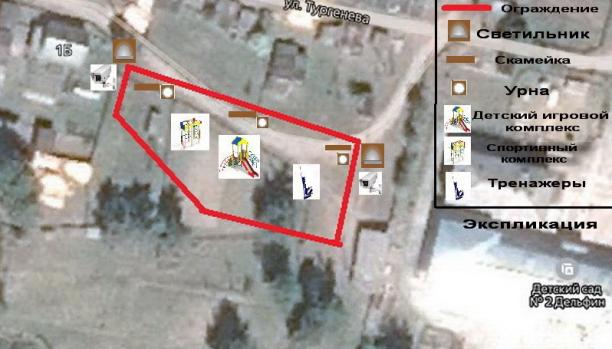 Дизайн проект благоустройства общественной территории – Парка 60-летия г. Луза по адресу:  ул. ЛенинаОбщие положения. К включению в муниципальную программу «Формирование современной городской среды» на 2019-2024 г.г. на территории Лузского городского поселения (далее по тексту Программа) предлагается общественная территория – Парк 60-летия г.Луза, расположенный по адресу: г.  Луза, ул. Ленина (далее по тексту – общественная территория). В настоящее время общественная территория нуждается в продолжении комплексного благоустройства. На указанной территории ранее  проводились работы по благоустройству  в рамках проекта ППМИ. Сейчас  имеется потребность в продолжении работ по ее благоустройству, цифровизации, надлежащему освещению территории. В проекте учтены все пожелания, высказанные жителями города, учтен опыт эксплуатации Парка в прошлые годы. В случае реализации проекта по благоустройству у жителей всех возрастных групп города  и всех возрастных категорий и различных социальных групп появится комплексно благоустроенная территория для полноценного отдыха и досуга. Целями и задачами проекта является создание на территории города Луза благоприятной среды для жизни населения. Дизайн проект по благоустройству общественной территории включает в себя:-  схему расположения территории и границы земельного участка, - фото общественной территории  (визуализация предполагаемой к благоустройству территории, настоящее время); - текстовое описание мероприятий по благоустройству; - примерную визуализацию территории, объектов, элементов благоустройства с текстовым описанием каждого объекта благоустройства, виды работ; - схему планировки территории и расстановки объектов и элементов благоустройства.Описание проекта по благоустройству общественной территории.Общее описание территории. Комфортное городская среда напрямую зависит от состояния общественных территорий. В целом территория частично обустроена, но не функционирует наружное освещение, нет видеонаблюдения, нет спортивных элементов. Описание проекта Для решения задач и достижения поставленных целей предлагается реализовать мероприятия по благоустройству дворовых территорий, а именно: - осуществить монтаж детского игрового комплекса,  спортивных  тренажеров,- предусмотреть устройство паркового освещения, - установить дополнительно скамейку со спинками,- установить малые архитектурные формы  - бетонные урны, - организовать видеонаблюдние.В целях реализации Программы предлагается следующий перечень работ по благоустройству территории:1) установка детского игрового комплекса 2) монтаж  спортивных тренажеров,3)  установка 8 (восьми) урн  бетонных,4) монтаж 4-х камер видеонаблюдения5) установка 5 парковых светильников Задачи проекта - Сохранение и поддержание комфортной среды;  - Повышение уровня качества жизни и отдыха населения; - Создание условий для благополучной эксплуатации общественных территории; - Формирование эстетического облика территории города;Результаты проекта Реализация проекта: - Позволит организовать надлежащим образом жизнеобеспечение жителей; - Сформирует эстетический облик микрорайона; - Позволит благополучно эксплуатировать детскую спортивно-игровую площадку; - В целом повысит уровень жизни населения;-  Обеспечит безопасность граждан.Схема расположения площадкии границы земельного участка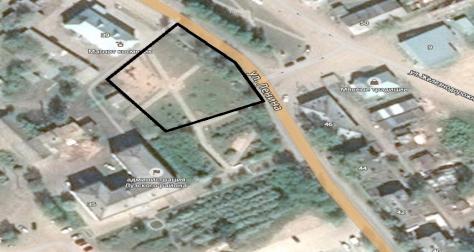 Визуализация в виде фотографии предполагаемой к благоустройству территории (настоящее время)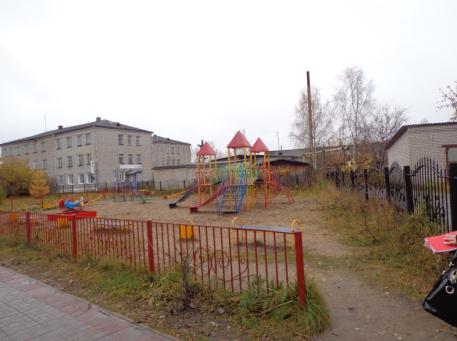 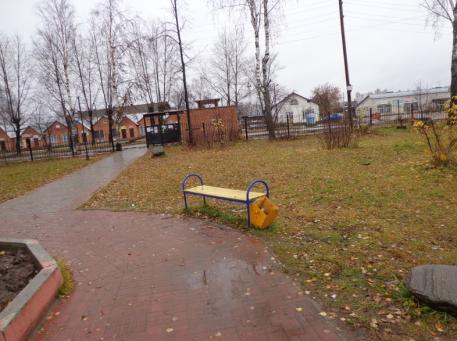 Примерная визуализация объектов и элементов благоустройства с текстовым описанием каждого объекта и элемента благоустройства,планируемых к размещению на дворовой территории при их комплексном благоустройстве, а так же виды работИгровой комплекс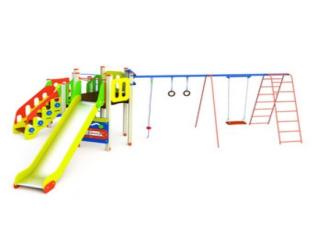  Спортивные тренажеры 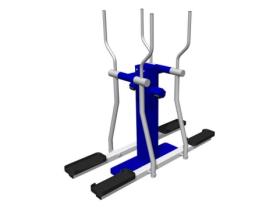 Видеонаблюдение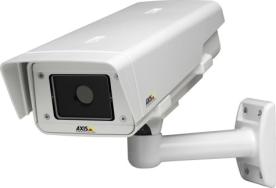 Схема планировки территории и расстановки объектов и элементов благоустройства с экспликацией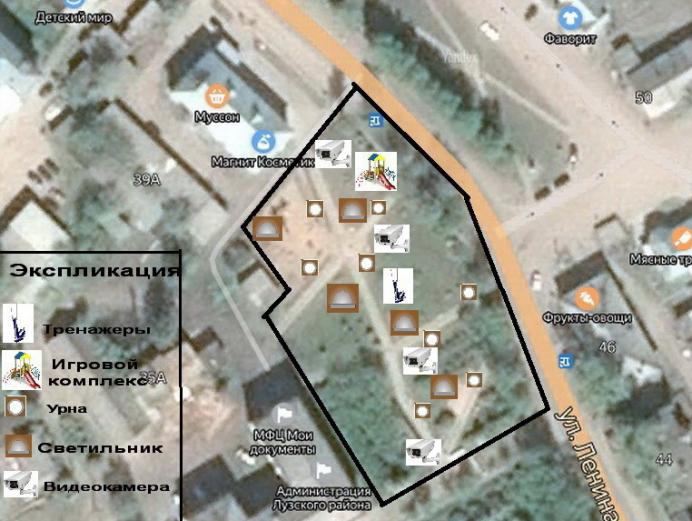 Дизайн проект благоустройства общественной территории (места массового отдыха населения) - Парк культуры и отдыха г.Луза, улица ДобролюбоваОбщие положения. К включению в муниципальную программу «Формирование современной городской среды» на 2019-2024 г.г. на территории Лузского городского поселения (далее по тексту Программа) предлагается общественная территория (место массового отдыха населения) – Парк культуры и отдыха г.Луза, расположенный по адресу: г.Луза, улица Добролюбова (далее по тексту – территория). В настоящее время территория нуждается в комплексном благоустройстве. На указанной территории в течение нескольких лет проводятся работы по ее благоустройству. В 2016 году проводились мероприятия по реализации проекта поддержки местных инициатив, в 2018-2019 г.г. территория частично благоустроена в рамках проекта «Формирование современной городской среды», имеется потребность в продолжении работ по ее благоустройству. В проекте учтены все пожелания, высказанные жителями микрорайона. В случае реализации проекта по благоустройству у жителей всех возрастных групп многоквартирного дома и всех возрастных категорий и различных социальных групп появится необходимая благоустроенная территория для полноценного отдыха и досуга. Целями и задачами проекта является создание на территории города Луза благоприятной среды для отдыха населения. Дизайн проект по благоустройству общественной территории включает в себя: -  схему расположения территории  и  границы земельного участка,-  фото общественной территории  (визуализация предполагаемой к благоустройству территории, настоящее время); - текстовое описание мероприятий по благоустройству; - примерную визуализацию территории, объектов, элементов благоустройства с текстовым описанием каждого объекта благоустройства, виды работ; - схему планировки территории и расстановки объектов и элементов благоустройства.Описание проекта по благоустройству общественной территории.Общее описание территории. Комфортное городская среда напрямую зависит от состояния общественных территорий. В целом территория частично обустроена, в 2018 году, обустроена центральная аллея парка, установлены скамейки, урны. Описание проекта Для решения задач и достижения поставленных целей предлагается реализовать мероприятия по благоустройству территории, а именно: - осуществить строительство хоккейного корта,- продолжить  устройство уличного наружного освещения,- установить скейт-парк- установить дополнительно скамейки со спинками,- установить малые архитектурные формы  - бетонные урны,- произвести монтаж камер видеонаблюдения,- монтаж пешеходных дорожек из тротуарной плитки, - установка спортивных тренажеров.В целях реализации Программы предлагается следующий перечень работ по благоустройству территории:1) устройство стационарного хоккейного корта,2) монтаж линии наружного освещения корта; 3) установка 6 (шести) скамеек; 4) установка 2 (двух) камер видеонаблюдения. 5) установка 6 (шести) урн, 6) установка спортивных тренажеров,7) устройство дорожек из тротуарной плитки шириной .Задачи проекта - Сохранение и поддержание комфортной среды;  - Повышение уровня качества жизни и отдыха населения; - Создание условий для благополучной эксплуатации общественных территории и мест массового отдыха населения; - Формирование эстетического облика территории города;- Обеспечить безопасность граждан и сохранность имущества.Результаты проекта Реализация проекта: - Позволит организовать надлежащим образом жизнеобеспечение жителей; - Сформирует эстетический облик Парка и микрорайона в целом; - Позволит использовать Парк для полноценного отдыха населения, - В целом повысит уровень жизни населения; -  Позволит организовать спортивные мероприятия,-  Усилит общественную безопасность.Схема расположения площадкии границы земельного участка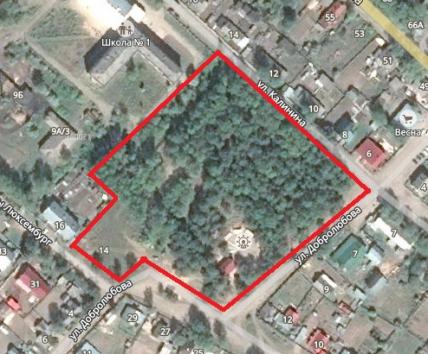 Визуализация в виде фотографии предполагаемой к благоустройству территории (настоящее время)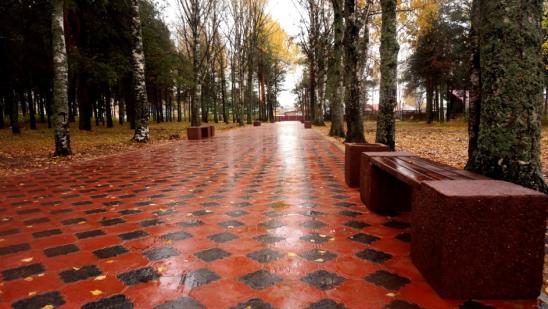 Примерная визуализация объектов и элементов благоустройства с текстовым описанием каждого объекта и элемента благоустройства,планируемых к размещению на дворовой территории при их комплексном благоустройстве, а так же виды работ Строительство  хоккейного корта 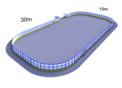 Устройство пешеходных дорожек из  плитки.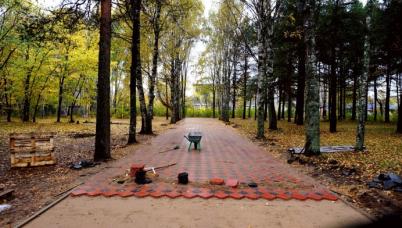  Монтаж видеокамер наблюдения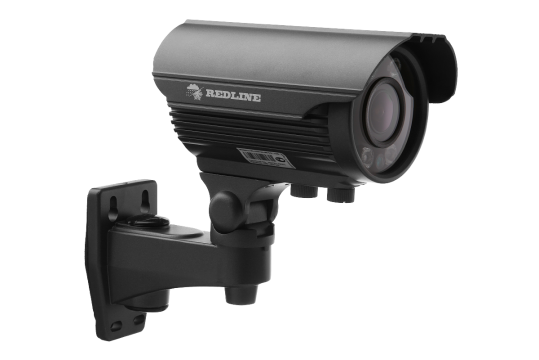 Установка тренажеров 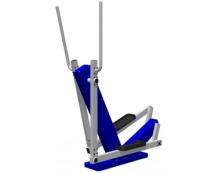 Элементы скейт-парка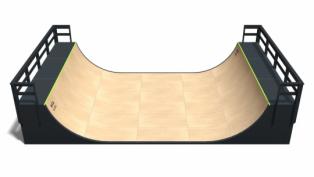 3D визуализация  Парка культуры и отдыха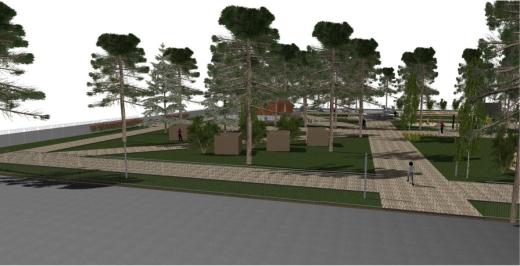 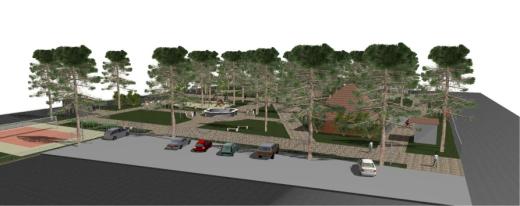 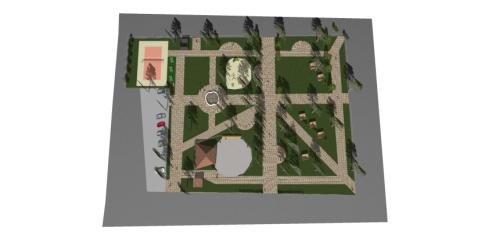 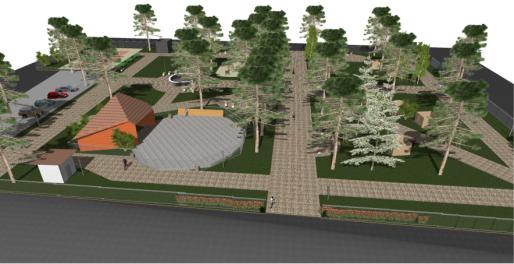 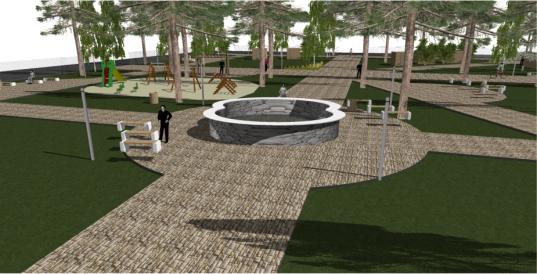 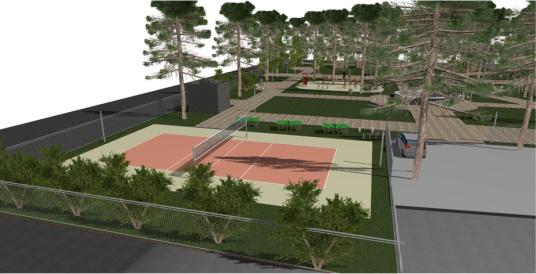 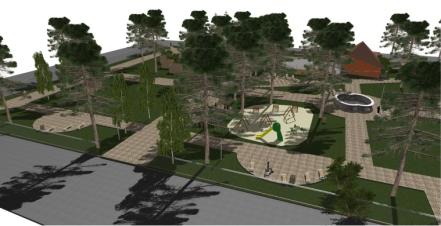 Схема планировки территории и расстановки объектов и элементов благоустройства с экспликацией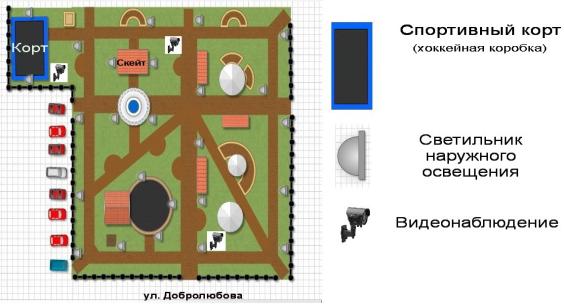 Дизайн проект благоустройства общественной территории - площадь у магазина "Универмаг" г. Луза, ул. В.КозловаОбщие положения. К включению в муниципальную программу «Формирование современной городской среды» на 2019-2024 г.г. на территории Лузского городского поселения (далее по тексту Программа) предлагается общественная территория - площадь у магазина "Универмаг" г. Луза, ул. В.Козлова (далее по тексту – общественная территория). В настоящее время общественная территория нуждается в продолжении комплексного благоустройства. На указанной территории в течение 3 лет проводятся работы по ее благоустройству. В 2018-2019 г.г.  годах  территория частично благоустроена в рамках проекта «Формирование современной городской среды», имеется потребность в продолжении работ по ее благоустройству. В проекте учтены все пожелания, высказанные жителями микрорайона. В случае реализации проекта по благоустройству у жителей всех возрастных групп многоквартирного дома и всех возрастных категорий и различных социальных групп появится необходимая благоустроенная территория для полноценного отдыха и досуга. Целями и задачами проекта является создание на территории города Луза благоприятной среды для отдыха населения. Дизайн проект по благоустройству общественной территории включает в себя:-  схему расположения территории и границы земельного участка, - фото общественной территории  (визуализация предполагаемой к благоустройству территории, настоящее время); - текстовое описание мероприятий по благоустройству; - примерную визуализацию территории, объектов, элементов благоустройства с текстовым описанием каждого объекта благоустройства, виды работ; - схему планировки территории и расстановки объектов и элементов благоустройства.Описание проекта по благоустройству общественной территории.Общее описание территории. Комфортное городская среда напрямую зависит от состояния общественных территорий. В целом территория частично обустроена, в 2018-2019 г.г. году установлено парковое  наружное освещение, установлен забор, произведено строительство сцены для выступлений, установлено видеонаблюдение, выполнен дренаж территории с установкой водосборных колодцев. Описание проекта Для решения задач и достижения поставленных целей предлагается реализовать мероприятия по благоустройству территории, а именно: - осуществить озвучивание площадки,- предусмотреть устройство дополнительных светильников уличного наружного освещения, - установить скамейки со спинками,- установить малые архитектурные формы  - бетонные урны,- продолжить монтаж и устройство дренажа (ливневки), - устройство пешеходной дорожки, - установку автобусного павильона и лестничного маршаВ целях реализации Программы предлагается следующий перечень работ по благоустройству территории:1)  монтаж звуковопроизводящего оборудования для озвучивания площадки,2) установка 4 (четырех) энергосберегающих светодиодных светильника; 3) установка 6 (шести) урн и  6 (шести) скамеек; 4) установка 1 (одной) игрового комплекса, 5) устройство  пешеходной дорожки,6) установка дорожных знаков автопарковки,7) монтаж ливневки в виде устройства колодца и монтажа трубЗадачи проекта - Сохранение и поддержание комфортной среды;  - Повышение уровня качества жизни и отдыха населения; - Создание условий для благополучной эксплуатации общественных территории; - Формирование эстетического облика территории города;Результаты проекта Реализация проекта: - Позволит организовать надлежащим образом жизнеобеспечение жителей; - Сформирует эстетический облик микрорайона; - Позволит благополучно эксплуатировать детскую спортивно-игровую площадку; - В целом повысит уровень жизни населения;Схема расположения площадкии границы земельного участка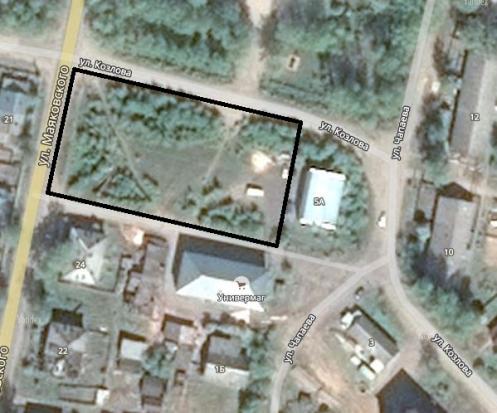 Визуализация в виде фотографии предполагаемой к благоустройству территории (настоящее время)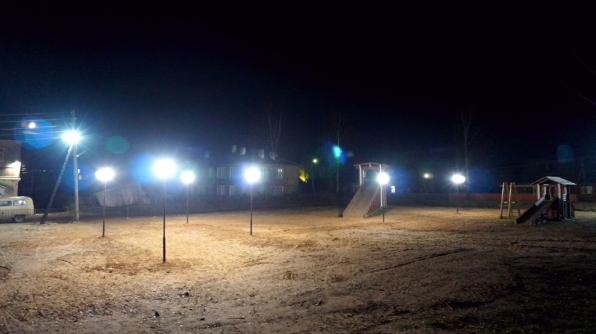 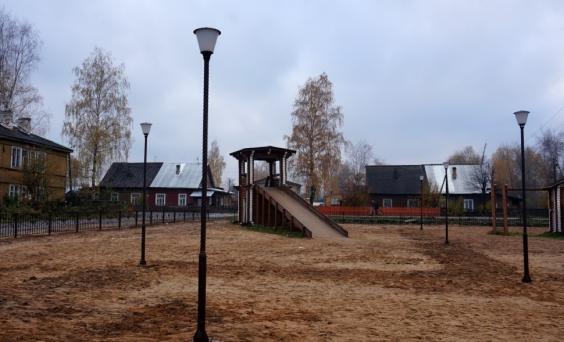 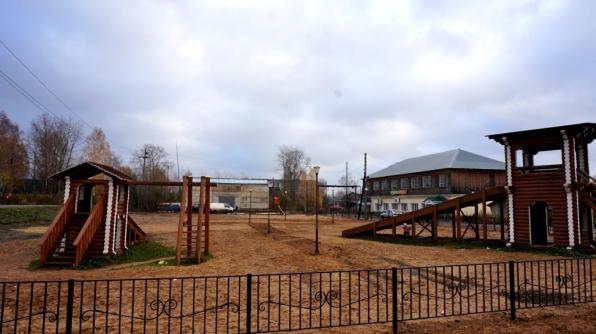 Примерная визуализация объектов и элементов благоустройства с текстовым описанием каждого объекта и элемента благоустройства,планируемых к размещению на дворовой территории при их комплексном благоустройстве, а так же виды работУстановка уличной акустики 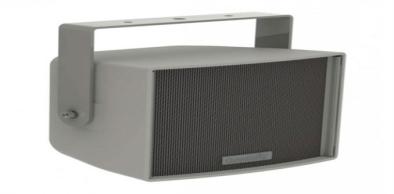 Автубусный павильон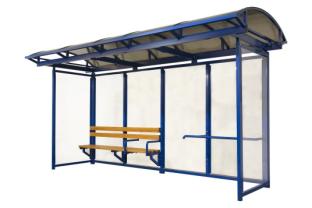 3D визуализация игровой части общественной территории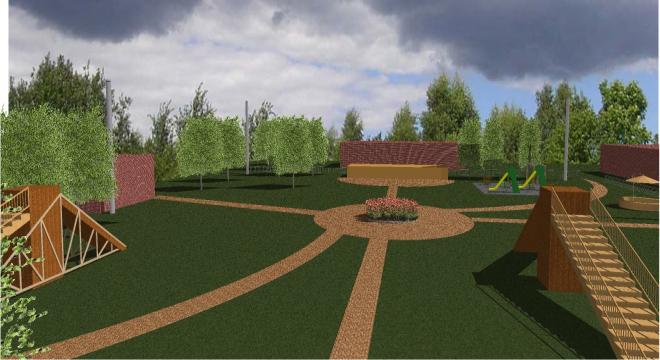 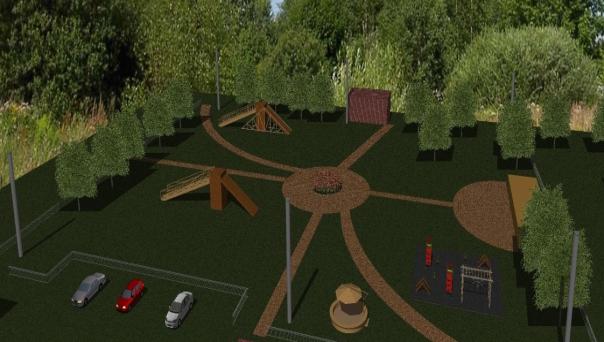 Схема планировки территории и расстановки объектов и элементов благоустройства с экспликацией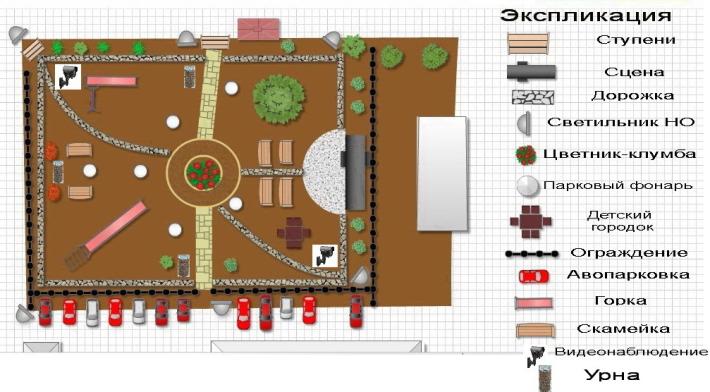 Дизайн проект благоустройства общественной территории – Парка ветеранов г. Луза по адресу:  ул. ЛенинаОбщие положения. К включению в муниципальную программу «Формирование современной городской среды» на 2019-2024 г.г. на территории Лузского городского поселения (далее по тексту Программа) предлагается общественная территория – парк  Ветеранов, расположенный по адресу: г.  Луза, ул. Ленина (далее по тексту – общественная территория). В настоящее время общественная территория нуждается в комплексном благоустройстве. На указанной территории не проводились работы по  благоустройству. В 2019 году территория частично благоустроена  - установлена новая контейнерная площадка, произведена вырубка аварийных деревьев. Имеется потребность в продолжении работ по его благоустройству. В проекте учтены все пожелания, высказанные жителями микрорайона. В случае реализации проекта по благоустройству у жителей всех возрастных групп многоквартирного дома и всех возрастных категорий и различных социальных групп появится необходимая благоустроенная территория для полноценного отдыха и досуга. Целями и задачами проекта является создание на территории города Луза благоприятной среды для отдыха населения. Дизайн проект по благоустройству общественной территории включает в себя:-  схему расположения территории и границы земельного участка, - фото общественной территории  (визуализация предполагаемой к благоустройству территории, настоящее время); - текстовое описание мероприятий по благоустройству; - примерную визуализацию территории, объектов, элементов благоустройства с текстовым описанием каждого объекта благоустройства, виды работ; - схему планировки территории и расстановки объектов и элементов благоустройства.Описание проекта по благоустройству общественной территории.Общее описание территории. Комфортное городская среда напрямую зависит от состояния общественных территорий. В целом территория практически не обустроена, нет  наружного освещения, нет  спортивных и детских игровых элементов, нет скамеек, нет МАФ. Описание проекта Для решения задач и достижения поставленных целей предлагается реализовать мероприятия по благоустройству дворовых территорий, а именно: - осуществить монтаж детского игрового комплекса, качели, спортивных тренажеров,-осуществить монтаж спортивного комплекса,- предусмотреть устройство декоративного  ограждения, - установить скамейки,- установить беседку для отдыха жителей,- установить малые архитектурные формы  - бетонную урну, - обустроить автопарковку, - обустроить пешеходные дорожки,- произвести уборку аварийных деревьев, - смонтировать уличное освещение и парковые фонариВ целях реализации Программы предлагается следующий перечень работ по благоустройству территории:1) установка детского игрового комплекса,2) монтаж металлического ограждения с покраской,3) установка 8 (восьми) скамеек; 4) устанвока спортивного комплекса, 5) установка 8 (восьми) урн бетонных,6) установка спортивных тренажеров,7)  устанвока 6 опор и 6 светильников наружного освещения,8) обустроить автопарковку, включая устанвоку дорожных знаков,9) обустроить пешеходные дорожки, 10) установить видеонаблюдение и озвучивание парка.Задачи проекта - Сохранение и поддержание комфортной среды;  - Повышение уровня качества жизни и отдыха населения; - Создание условий для благополучной эксплуатации общественных территории; - Формирование эстетического облика территории города;Результаты проекта Реализация проекта: - Позволит организовать надлежащим образом жизнеобеспечение жителей; - Сформирует эстетический облик микрорайона; - Позволит благополучно эксплуатировать элементы Парка; - В целом повысит уровень жизни населения;- Повысит безопасность граждан.Схема расположения площадкии границы земельного участка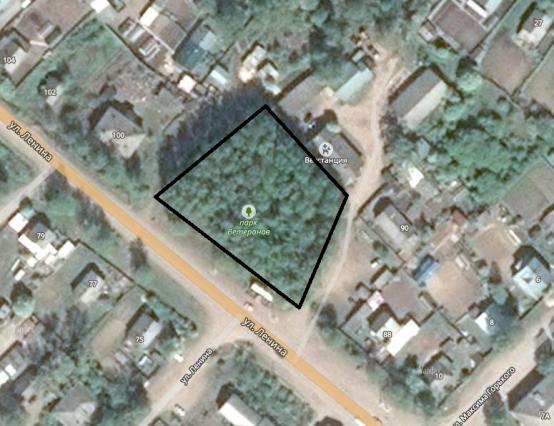 Визуализация в виде фотографии предполагаемой к благоустройству территории (настоящее время)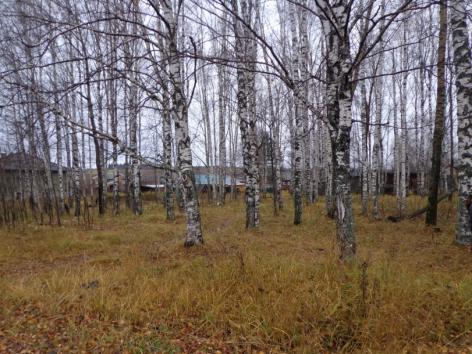 Примерная визуализация объектов и элементов благоустройства с текстовым описанием каждого объекта и элемента благоустройства,планируемых к размещению на дворовой территории при их комплексном благоустройстве, а так же виды работИгровой комплекс 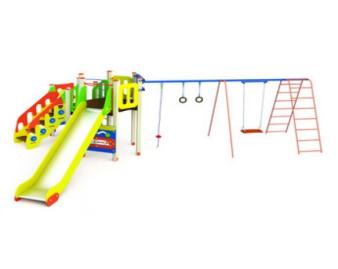 Карусель  «Кувшинка»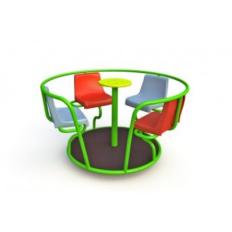 Тренажер «Лыжи»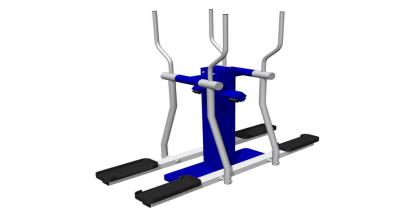 Беседка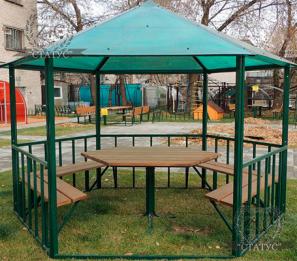 Видеокамеры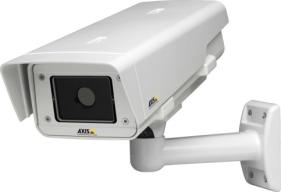 Спортивный комплекс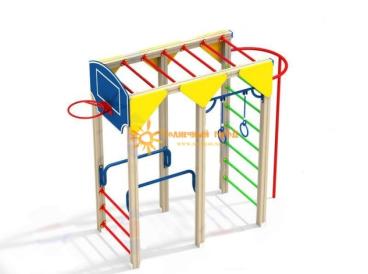 Схема планировки территории и расстановки объектов и элементов благоустройства с экспликацией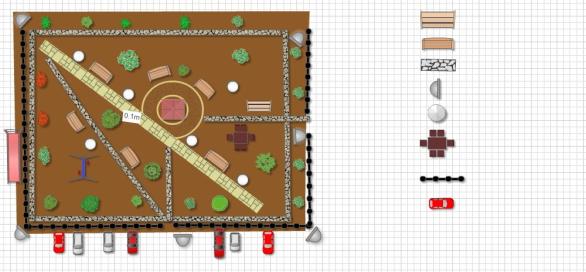 Дизайн проект благоустройства общественной территории –  городской пляж  г. Луза  по адресу:  ул. ПляжнаяОбщие положения. К включению в муниципальную программу «Формирование современной городской среды» на 2019-2024 г.г. на территории Лузского городского поселения (далее по тексту Программа) предлагается общественная территория – городской пляж, расположенный на левом берегу реки Луза, ул. Пляжная (далее по тексту – общественная территория). В настоящее время общественная территория нуждается в комплексном благоустройстве. На указанной территории полностью отсутствуют элементы  благоустройства.  В проекте учтены все пожелания, высказанные жителями.У всех возрастных категорий и различных социальных групп появится необходимая благоустроенная территория для полноценного отдыха и досуга. Целями и задачами проекта является создание на территории города Луза благоприятной среды для отдыха населения. Дизайн проект по благоустройству общественной территории включает в себя:-  схему расположения территории и границы земельного участка, - фото общественной территории  (визуализация предполагаемой к благоустройству территории, настоящее время); - текстовое описание мероприятий по благоустройству; - примерную визуализацию территории, объектов, элементов благоустройства с текстовым описанием каждого объекта благоустройства, виды работ; - схему планировки территории и расстановки объектов и элементов благоустройства.Описание проекта по благоустройству общественной территории.Общее описание территории. Комфортное городская среда напрямую зависит от состояния общественных территорий. В целом территория вообще не обустроена. Описание проекта Для решения задач и достижения поставленных целей предлагается реализовать мероприятия по благоустройству дворовых территорий, а именно: - осуществить монтаж элементов благоустройства,- предусмотреть устройство наружного освещения, - установить дополнительно скамейку со спинками,- установить малые архитектурные формы  - бетонную урну,- очистить дно реки от мусора ипосторонних предметов,- произвести завозку песка и планировку территории,- произвести вырубку кустарника.В целях реализации Программы предлагается следующий перечень работ по благоустройству территории:1) установка пляжных «грибков»2) установка 3 (трех) урн бетонных,3) установка раздевалки,4) завозка ПГС,5) планировка территории,6) вырубка кустарника,7) очистка дна реки от бревен,8) установка скамеек.Задачи проекта - Сохранение и поддержание комфортной среды;  - Повышение уровня качества жизни и отдыха населения; - Создание условий для благополучной эксплуатации общественных территории; - Формирование эстетического облика территории города;Результаты проекта Реализация проекта: - Позволит организовать надлежащим образом жизнеобеспечение жителей; - Сформирует эстетический облик микрорайона; - Позволит благополучно эксплуатировать пляж, - В целом повысит уровень жизни населения;Схема расположения площадкии границы земельного участка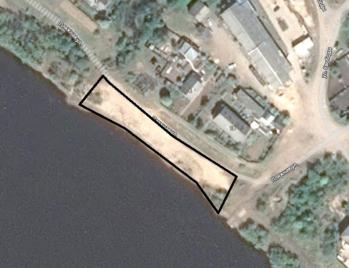 Визуализация в виде фотографии предполагаемой к благоустройству территории (настоящее время)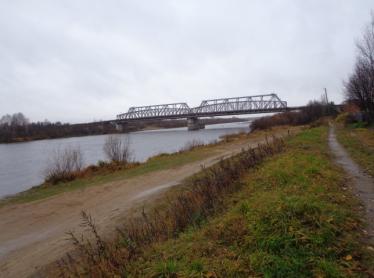 Примерная визуализация объектов и элементов благоустройства с текстовым описанием каждого объекта и элемента благоустройства,планируемых к размещению на дворовой территории при их комплексном благоустройстве, а так же виды работРаздевалка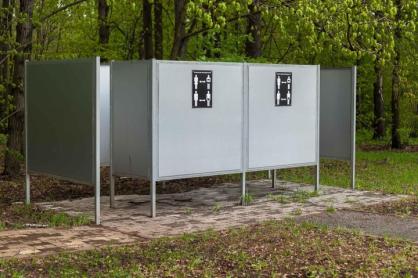 Схема планировки территории и расстановки объектов и элементов благоустройства с экспликацией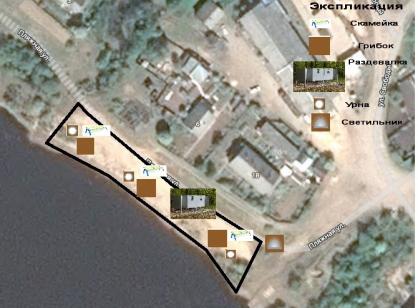 Дизайн проект благоустройства общественной территории – сквера г. Луза по адресу:  ул. РабочаяОбщие положения. К включению в муниципальную программу «Формирование современной городской среды» на 2019-2024 г.г. на территории Лузского городского поселения (далее по тексту Программа) предлагается общественная территория – сквер,  расположенный по адресу: г.  Луза, ул. Рабочая (далее по тексту – общественная территория). В настоящее время общественная территория нуждается в комплексном благоустройстве. На указанной территории в течение многих лет не проводятся работы по ее благоустройству. В 2017 году территория частично благоустроена  - очищена канава, убрана несанкционированная свалка. В рамках проекта «Формирование современной городской среды», имеется потребность в продолжении работ по его комплексному  благоустройству. В проекте учтены все пожелания, высказанные жителями микрорайона. В случае реализации проекта по благоустройству у жителей всех возрастных категорий и различных социальных групп появится необходимая благоустроенная территория для полноценного отдыха и досуга. Целями и задачами проекта является создание на территории города Луза благоприятной среды для отдыха населения. Дизайн проект по благоустройству общественной территории включает в себя:-  схему расположения территории и границы земельного участка, - фото общественной территории  (визуализация предполагаемой к благоустройству территории, настоящее время); - текстовое описание мероприятий по благоустройству; - примерную визуализацию территории, объектов, элементов благоустройства с текстовым описанием каждого объекта благоустройства, виды работ; - схему планировки территории и расстановки объектов и элементов благоустройства.Описание проекта по благоустройству общественной территории.Общее описание территории. Комфортное городская среда напрямую зависит от состояния общественных территорий. В целом территория не обустроена, отсутствует наружное освещение, отсутствуют скамейки, МАФ и пр. Описание проекта Для решения задач и достижения поставленных целей предлагается реализовать мероприятия по благоустройству дворовых территорий, а именно: - осуществить монтаж наружного освещения ,- установить скамейки,- установить малые архитектурные формы,- произвести формовку деревьев и вырубку аварийых зеленых насаждений, подрезать кустарники.В целях реализации Программы предлагается следующий перечень работ по благоустройству территории:1) установка 4 скамеек; 2) установка 4  урн бетонных,3) установка 3 опор4) монтаж 3 светильников наружного освещения ,5) вырубку аварийных деревьев.Задачи проекта - Сохранение и поддержание комфортной среды;  - Повышение уровня качества жизни и отдыха населения; - Создание условий для благополучной эксплуатации общественных территории; - Формирование эстетического облика территории города;Результаты проекта Реализация проекта: - Позволит организовать надлежащим образом жизнеобеспечение жителей; - Сформирует эстетический облик микрорайона; - Позволит благополучно эксплуатировать детскую спортивно-игровую площадку; - В целом повысит уровень жизни населения;Схема расположения площадкии границы земельного участка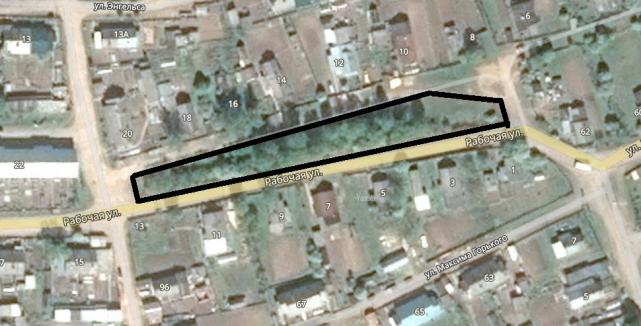 Визуализация в виде фотографии предполагаемой к благоустройству территории (настоящее время)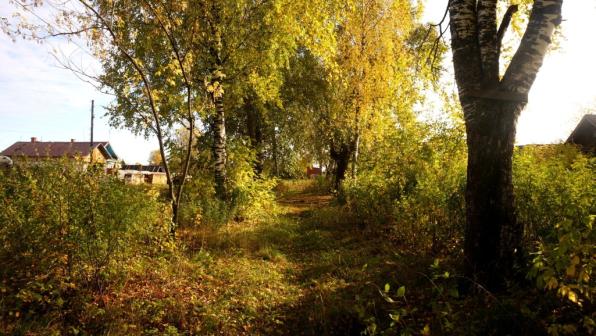 Примерная визуализация объектов и элементов благоустройства с текстовым описанием каждого объекта и элемента благоустройства,планируемых к размещению на дворовой территории при их комплексном благоустройстве, а так же виды работСхема планировки территории и расстановки объектов и элементов благоустройства с экспликацией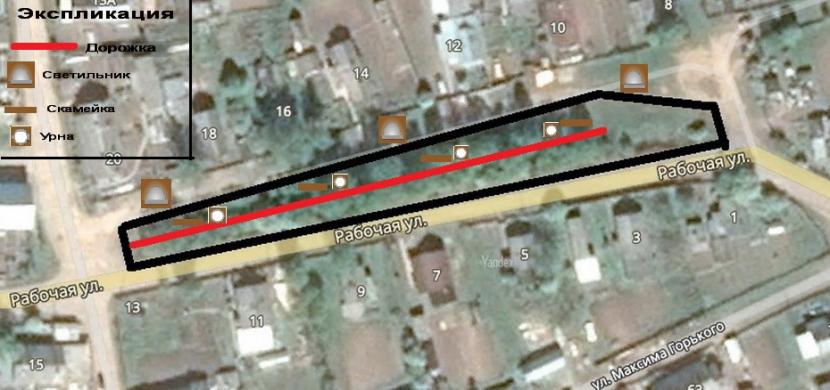 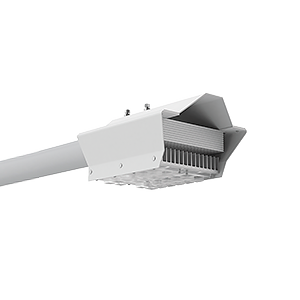 1. Установка светильника наружного освещения.      Светодиодный светильник "Вартон" уличный Village  60 Вт,        крепление на консоль1. Установка светильника наружного освещения.      Светодиодный светильник "Вартон" уличный Village  60 Вт,        крепление на консольУстановка скамеек (диванов)Установка скамеек (диванов)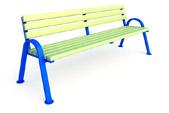 Диван парковыйУстановка урнУстановка урн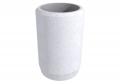 Урна бетонная круглая 1. Ремонт проезда1. Ремонт проездаУстановка скамеек (диванов)Установка скамеек (диванов)Диван парковыйУстановка урнУстановка урнУрна бетонная круглая 1. Установка светильника наружного освещения.      Светодиодный светильник "Вартон" уличный Village  60 Вт,        крепление на консоль1. Установка светильника наружного освещения.      Светодиодный светильник "Вартон" уличный Village  60 Вт,        крепление на консольУстановка скамеек (диванов)Установка скамеек (диванов)Диван парковыйУстановка урнУстановка урнУрна бетонная круглая Ремонт проездаРемонт проезда1. Установка светильника наружного освещения.      Светодиодный светильник "Вартон" уличный Village  60 Вт,        крепление на консоль1. Установка светильника наружного освещения.      Светодиодный светильник "Вартон" уличный Village  60 Вт,        крепление на консольУстановка скамеек (диванов)Установка скамеек (диванов)Диван парковыйУстановка урнУстановка урнУрна бетонная круглая Ремонт проезда1. Установка светильника наружного освещения.      Светодиодный светильник "Вартон" уличный Village  60 Вт,        крепление на консоль1. Установка светильника наружного освещения.      Светодиодный светильник "Вартон" уличный Village  60 Вт,        крепление на консольУстановка скамеек (диванов)Установка скамеек (диванов)Диван парковыйУстановка урнУстановка урнУрна бетонная круглая 1. Установка светильника наружного освещения.      Светодиодный светильник "Вартон" уличный Village  60 Вт,        крепление на консоль1. Установка светильника наружного освещения.      Светодиодный светильник "Вартон" уличный Village  60 Вт,        крепление на консольУстановка скамеек (диванов)Установка скамеек (диванов)Диван парковыйУстановка урнУстановка урнУрна бетонная круглая Ремонт проезда дворовой территорий Ремонт проезда дворовой территорий 2. Установка светильника наружного освещения.      Светодиодный светильник "Вартон" уличный Village  60 Вт,        крепление на консоль2. Установка светильника наружного освещения.      Светодиодный светильник "Вартон" уличный Village  60 Вт,        крепление на консольУстановка скамеек (диванов)Установка скамеек (диванов)Диван парковыйУстановка урнУстановка урнУрна бетонная круглая  Установка светильника наружного освещения.      Светодиодный светильник "Вартон" уличный Village  60 Вт,        крепление на консоль Установка светильника наружного освещения.      Светодиодный светильник "Вартон" уличный Village  60 Вт,        крепление на консольУстановка скамейки (дивана)Установка скамейки (дивана)Диван парковыйУстановка урныУстановка урныУрна бетонная круглая УрнаУрнаУрна бетонная круглая Установка скамейки (дивана)Установка скамейки (дивана)Диван парковыйУстановка урныУстановка урныУрна бетонная круглая ХОК-1.1Хоккейная коробка R-3м.                                    защитная сетка Н-1500мм за воротами(пластик 15х30)493 8001. Установка светильника наружного освещения.      Светодиодный светильник "Вартон" уличный Village  60 Вт,        крепление на консоль1. Установка светильника наружного освещения.      Светодиодный светильник "Вартон" уличный Village  60 Вт,        крепление на консольУстановка скамейки (дивана)Установка скамейки (дивана)Диван парковыйУстановка урныУстановка урныУрна бетонная круглая Ограждение металлическоеСборное со стойками 40*40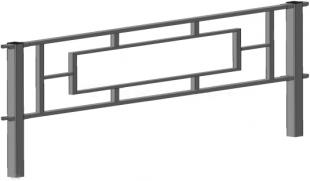 Ограждение металлическоеСборное со стойками 40*40Скамейка (диван)Скамейка (диван)Диван парковыйУрнаУрнаУрна бетонная круглая Грибок 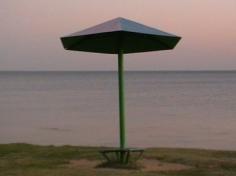 Грибок Скамейка (диван)Скамейка (диван)Диван парковыйУрнаУрнаУрна бетонная круглая  Установка светильника наружного освещения.      Светодиодный светильник "Вартон" уличный Village  60 Вт,        крепление на консоль Установка светильника наружного освещения.      Светодиодный светильник "Вартон" уличный Village  60 Вт,        крепление на консольСкамейка (диван)Скамейка (диван)Диван парковыйУрнаУрнаУрна бетонная круглая 